                  2018/19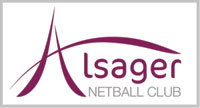 Affiliation / Training FeesThe following fees are applicable for training and affiliation from September 2018 – August 2019.  If you have any queries, please contact your Team Manager or Pat Arnott. Enquiries@alsagernetballclub.co.uk.Fees can be paid in cash or by cheque payable to ‘Alsager Netball Club’.U14 September 2018 	- Affiliation £45 & Subs £50 January 2019 	– Subs £50U18 September 2018 	- Affiliation £50 & Subs £50January 2019 	– Subs £50Adults September 2018 	- Affiliation £55 Fees Paid per session/matchPlease place the relevant fees in an envelope marked with the player’s name, including the slips below. This should be posted to Pat Arnott, 6 Derwent Close, Alsager, Stoke-on-Trent, ST7 2UT or handed in at training. Please note that Players may not play in matches unless they have been affiliated to England Netball. Players Name:___________________________School Yr:	___________ U14/U18/Adult (please indicate)I (name)__________________________________________ enclose £ _______ to cover 2018/2019 Alsager Netball Club Training fees.Players Name:	____________________________ School Year:	___________ U14/U18/Adult (please indicate)I (name)__________________________________________ enclose £ _______ to cover 2018/2019 England Netball Affiliation costs.